ОБЩИЕ СВЕДЕНИЯ Учебная дисциплина «Бизнес-планирование» изучается в шестом семестре.Курсовая работа – не предусмотрена.Форма промежуточной аттестации: зачет с оценкойМесто учебной дисциплины в структуре ОПОПУчебная дисциплина «Бизнес-планирование» относится к обязательной  части дисциплин.Основой для освоения дисциплины являются результаты обучения по предшествующим дисциплинам и практикам: Основы финансовых вычислений;Финансовая статистика;Экономика предприятий (организаций);Статистика;Финансы;Методы бизнес-анализа;Маркетинг;Финансовая политика.Результаты обучения по учебной дисциплине используются при изучении следующих дисциплин:Корпоративные финансы;Финансовое планирование;Финансовый риск-менеджмент.ЦЕЛИ И ПЛАНИРУЕМЫЕ РЕЗУЛЬТАТЫ ОБУЧЕНИЯ ПО ДИСЦИПЛИНЕ 	Целями изучения дисциплины «Бизнес-планирование» являются:- 	изучение понятий «инвестиционный проект», «бизнес-план», «прединвестиционные исследования»  как основ проведения бизнес-планирования и составления бизнес-плана; -	изучение составляющих инвестиционной привлекательности страны/региона/отрасли/ предприятия/проекта; особенностей и структуры бизнес-плана; возможностей автоматизации процесса бизнес-планирования в условиях риска и неопределенности;-	формирование навыков научно-теоретического подхода к решению задач профессиональной направленности и практического их использования в дальнейшей профессиональной деятельности;-	формирование у обучающихся компетенций, установленных образовательной программой в соответствии с ФГОС ВО по данной дисциплине. 	Результатом обучения по учебной дисциплине является овладение обучающимися знаниями, умениями, навыками и опытом деятельности, характеризующими процесс формирования компетенций и обеспечивающими достижение планируемых результатов освоения учебной дисциплины.Формируемые компетенции, индикаторы достижения компетенций, соотнесённые с планируемыми результатами обучения по дисциплине:СТРУКТУРА И СОДЕРЖАНИЕ УЧЕБНОЙ ДИСЦИПЛИНЫОбщая трудоёмкость учебной дисциплины по учебному плану составляет:Структура учебной дисциплины для обучающихся по видам занятий (очная форма обучения)Структура учебной дисциплины для обучающихся по разделам и темам дисциплины: (очная форма обучения)Краткое содержание учебной дисциплиныОрганизация самостоятельной работы обучающихсяСамостоятельная работа студента – обязательная часть образовательного процесса, направленная на развитие готовности к профессиональному и личностному самообразованию, на проектирование дальнейшего образовательного маршрута и профессиональной карьеры.Самостоятельная работа обучающихся по дисциплине организована как совокупность аудиторных и внеаудиторных занятий и работ, обеспечивающих успешное освоение дисциплины. Аудиторная самостоятельная работа обучающихся по дисциплине выполняется на учебных занятиях под руководством преподавателя и по его заданию. Аудиторная самостоятельная работа обучающихся входит в общий объем времени, отведенного учебным планом на аудиторную работу, и регламентируется расписанием учебных занятий. Внеаудиторная самостоятельная работа обучающихся – планируемая учебная, научно-исследовательская, практическая работа обучающихся, выполняемая во внеаудиторное время по заданию и при методическом руководстве преподавателя, но без его непосредственного участия, расписанием учебных занятий не регламентируется.Внеаудиторная самостоятельная работа обучающихся включает в себя:подготовку к практическим занятиям и зачету;изучение учебников, учебных пособий, научных публикаций;аннотирование учебных и научных изданий;конспектирование учебных и научных изданий;изучение теоретического и практического материала по рекомендованным источникам;выполнение домашних заданий.Самостоятельная работа обучающихся с участием преподавателя в форме иной контактной работы не предусмотрена.Темы полностью или частично отнесенные на самостоятельное изучение с последующим контролем, не предусмотрены.Применение электронного обучения, дистанционных образовательных технологийРеализация программы учебной дисциплины с применением электронного обучения и дистанционных образовательных технологий регламентируется действующими локальными актами университета.В электронную образовательную среду перенесены отдельные виды учебной деятельности:РЕЗУЛЬТАТЫ ОБУЧЕНИЯ ПО ДИСЦИПЛИНЕ, КРИТЕРИИ ОЦЕНКИ УРОВНЯ СФОРМИРОВАННОСТИ КОМПЕТЕНЦИЙ, СИСТЕМА И ШКАЛА ОЦЕНИВАНИЯСоотнесение планируемых результатов обучения с уровнями сформированности компетенций.ОЦЕНОЧНЫЕ СРЕДСТВА ДЛЯ ТЕКУЩЕГО КОНТРОЛЯ УСПЕВАЕМОСТИ И ПРОМЕЖУТОЧНОЙ АТТЕСТАЦИИ, ВКЛЮЧАЯ САМОСТОЯТЕЛЬНУЮ РАБОТУ ОБУЧАЮЩИХСЯПри проведении контроля самостоятельной работы обучающихся, текущего контроля и промежуточной аттестации по учебной дисциплине Методы принятия управленческих решений проверяется уровень сформированности у обучающихся компетенций и запланированных результатов обучения по дисциплине, указанных в разделе 2 настоящей программы.Формы текущего контроля успеваемости, примеры типовых заданий: Критерии, шкалы оценивания текущего контроля успеваемости:Промежуточная аттестация:Критерии, шкалы оценивания промежуточной аттестации учебной дисциплины:Система оценивания результатов текущего контроля и промежуточной аттестации.Оценка по дисциплине выставляется обучающемуся с учётом результатов текущей и промежуточной аттестации.ОБРАЗОВАТЕЛЬНЫЕ ТЕХНОЛОГИИРеализация программы предусматривает использование в процессе обучения следующих образовательных технологий:проблемная лекция;проведение интерактивных лекций;групповых дискуссий;анализ ситуаций;поиск и обработка информации с использованием сети Интернет;дистанционные образовательные технологии;использование на лекционных занятиях видеоматериалов и наглядных пособий;обучение в сотрудничестве (командная, групповая работа)ПРАКТИЧЕСКАЯ ПОДГОТОВКАПрактическая подготовка в рамках учебной дисциплины Бизнес-планирование реализуется при проведении практических занятий, предусматривающих участие обучающихся в выполнении отдельных элементов работ, связанных с будущей профессиональной деятельностью:- выполнение заданий на практическом занятии № 3.1 «Оценка инвестиционных возможностей страны, региона, отрасли, предприятия»; - выполнение заданий на практических занятий по теме № 4.1  «Особенности формирования разделов бизнес-плана»;- выполнение индивидуального задания по теме № 4.1  «Особенности формирования разделов бизнес-плана».ОРГАНИЗАЦИЯ ОБРАЗОВАТЕЛЬНОГО ПРОЦЕССА ДЛЯ ЛИЦ С ОГРАНИЧЕННЫМИ ВОЗМОЖНОСТЯМИ ЗДОРОВЬЯПри обучении лиц с ограниченными возможностями здоровья и инвалидов используются подходы, способствующие созданию безбарьерной образовательной среды: технологии дифференциации и индивидуального обучения, применение соответствующих методик по работе с инвалидами, использование средств дистанционного общения, проведение дополнительных индивидуальных консультаций по изучаемым теоретическим вопросам и практическим занятиям, оказание помощи при подготовке к промежуточной аттестации.При необходимости рабочая программа дисциплины может быть адаптирована для обеспечения образовательного процесса лицам с ограниченными возможностями здоровья, в том числе для дистанционного обучения.Учебные и контрольно-измерительные материалы представляются в формах, доступных для изучения студентами с особыми образовательными потребностями с учетом нозологических групп инвалидов:Для подготовки к ответу на практическом занятии, студентам с ограниченными возможностями здоровья среднее время увеличивается по сравнению со средним временем подготовки обычного студента.Для студентов с инвалидностью или с ограниченными возможностями здоровья форма проведения текущей и промежуточной аттестации устанавливается с учетом индивидуальных психофизических особенностей (устно, письменно на бумаге, письменно на компьютере, в форме тестирования и т.п.). Промежуточная аттестация по дисциплине может проводиться в несколько этапов в форме рубежного контроля по завершению изучения отдельных тем дисциплины. При необходимости студенту предоставляется дополнительное время для подготовки ответа на зачете или экзамене.Для осуществления процедур текущего контроля успеваемости и промежуточной аттестации обучающихся создаются, при необходимости, фонды оценочных средств, адаптированные для лиц с ограниченными возможностями здоровья и позволяющие оценить достижение ими запланированных в основной образовательной программе результатов обучения и уровень сформированности всех компетенций, заявленных в образовательной программе.МАТЕРИАЛЬНО-ТЕХНИЧЕСКОЕ ОБЕСПЕЧЕНИЕ ДИСЦИПЛИНЫ Характеристика материально-технического обеспечения дисциплины составляется в соответствии с требованиями ФГОС ВО.Материально-техническое обеспечение дисциплины при обучении с использованием традиционных технологий обучения.Материально-техническое обеспечение учебной дисциплины при обучении с использованием электронного обучения и дистанционных образовательных технологий.Технологическое обеспечение реализации программы осуществляется с использованием элементов электронной информационно-образовательной среды университета.УЧЕБНО-МЕТОДИЧЕСКОЕ И ИНФОРМАЦИОННОЕ ОБЕСПЕЧЕНИЕ УЧЕБНОЙ ДИСЦИПЛИНЫИНФОРМАЦИОННОЕ ОБЕСПЕЧЕНИЕ УЧЕБНОГО ПРОЦЕССАРесурсы электронной библиотеки, информационно-справочные системы и профессиональные базы данных:Перечень программного обеспечения ЛИСТ УЧЕТА ОБНОВЛЕНИЙ РАБОЧЕЙ ПРОГРАММЫ УЧЕБНОЙ ДИСЦИПЛИНЫВ рабочую программу учебной дисциплины внесены изменения/обновления и утверждены на заседании кафедры:Министерство науки и высшего образования Российской ФедерацииМинистерство науки и высшего образования Российской ФедерацииФедеральное государственное бюджетное образовательное учреждениеФедеральное государственное бюджетное образовательное учреждениевысшего образованиявысшего образования«Российский государственный университет им. А.Н. Косыгина«Российский государственный университет им. А.Н. Косыгина(Технологии. Дизайн. Искусство)»(Технологии. Дизайн. Искусство)»Институт Экономики и менеджментаКафедра Экономики и менеджментаРАБОЧАЯ ПРОГРАММАУЧЕБНОЙ ДИСЦИПЛИНЫРАБОЧАЯ ПРОГРАММАУЧЕБНОЙ ДИСЦИПЛИНЫРАБОЧАЯ ПРОГРАММАУЧЕБНОЙ ДИСЦИПЛИНЫБизнес-планирование Бизнес-планирование Бизнес-планирование Уровень образования БакалавриатБакалавриатНаправление подготовки38.03.01ЭкономикаПрофильФинансы и кредит Финансы и кредит Срок освоения образовательной программы по очной форме обучения4 года4 годаФорма обученияОчнаяОчнаяРабочая программа учебной дисциплины «Бизнес-планирование» основной профессиональной образовательной программы высшего образования, рассмотрена и одобрена на заседании кафедры, протокол № 11 от 25.06.2021 г.Рабочая программа учебной дисциплины «Бизнес-планирование» основной профессиональной образовательной программы высшего образования, рассмотрена и одобрена на заседании кафедры, протокол № 11 от 25.06.2021 г.Рабочая программа учебной дисциплины «Бизнес-планирование» основной профессиональной образовательной программы высшего образования, рассмотрена и одобрена на заседании кафедры, протокол № 11 от 25.06.2021 г.Рабочая программа учебной дисциплины «Бизнес-планирование» основной профессиональной образовательной программы высшего образования, рассмотрена и одобрена на заседании кафедры, протокол № 11 от 25.06.2021 г.Разработчик рабочей программы учебной дисциплины:Разработчик рабочей программы учебной дисциплины:Разработчик рабочей программы учебной дисциплины:Разработчик рабочей программы учебной дисциплины:Доцент Е.Г.СтрачковаЕ.Г.СтрачковаЗаведующий кафедрой:Заведующий кафедрой:С.Г. РадькоКод и наименование компетенцииКод и наименование индикаторадостижения компетенцииПланируемые результаты обучения по дисциплинеОПК-1Способен применять знания на (промежуточном уровне) экономической теории при решенииИД-ОПК-1.2Применение организации системы бизнес-планирования. SWOT-анализа, бизнес-плана для руководителя и предпринимателя, планирования финансовых показателей, оценки эффективности проекта.  применяет основы процесса бизнес-планирования при принятии инвестиционных решений;- планирует финансовые показатели по альтернативным вариантам реализации проекта;- определяет экономическую эффективность альтернативных вариантов реализации проекта.ОПК-3Способен анализировать и содержательно объяснить природу на микро- и макроуровнеИД-ОПК-3.3Планирование товара, цены, распределения и продвижение товара.   Планирование финансовых показателейсоставляет маркетинговый план бизнес-плана с планирование товара, цен, распределением  и продвижением товара;  планирует финансовые показатели по альтернативным вариантам реализации проектаПК-5Способен обоснованию и выбору решения бизнес-анализаИД-ПК-5.3применение бизнес-анализа с точки зрения достижения целевых показателей, оценки эффективности каждого варианта как соотношения между ожидаемым уровнем использования ресурсов и ожидаемой ценностью;  - формирует целевые показатели бизнес-планирования;-  определяет и анализирует альтернативные варианты реализации проекта;ПК-6Способен к расчету и анализу экономических показателей результатов деятельности организацииИД-ПК-6.3применение методики определения экономической эффективности производства;анализировать производственно-хозяйственные планы организации;выполнять необходимые для составления экономических разделов планов расчеты, обосновывать их и представлять результаты работы в соответствии с принятыми в организации стандартами;- выполняет  необходимые для составления разделов бизнес-плана расчеты;- обосновывать необходимые для составления разделов бизнес-плана расчеты и представляет результаты;- определяет экономическую эффективность альтернативных вариантов реализации проекта.по очной форме обучения – 4з.е.144час.по очно-заочной форме обучения –з.е.час.по заочной форме обучения – з.е.час.Структура и объем дисциплиныСтруктура и объем дисциплиныСтруктура и объем дисциплиныСтруктура и объем дисциплиныСтруктура и объем дисциплиныСтруктура и объем дисциплиныСтруктура и объем дисциплиныСтруктура и объем дисциплиныСтруктура и объем дисциплиныСтруктура и объем дисциплиныОбъем дисциплины по семестрамформа промежуточной аттестациивсего, часКонтактная аудиторная работа, часКонтактная аудиторная работа, часКонтактная аудиторная работа, часКонтактная аудиторная работа, часСамостоятельная работа обучающегося, часСамостоятельная работа обучающегося, часСамостоятельная работа обучающегося, часОбъем дисциплины по семестрамформа промежуточной аттестациивсего, часлекции, часпрактические занятия, часлабораторные занятия, часпрактическая подготовка, часкурсовая работа/курсовой проектсамостоятельная работа обучающегося, часпромежуточная аттестация, час6 семестрзачет с оценкой144183690Всего:144183690Планируемые (контролируемые) результаты освоения: код(ы) формируемой(ых) компетенции(й) и индикаторов достижения компетенцийНаименование разделов, тем;форма(ы) промежуточной аттестацииВиды учебной работыВиды учебной работыВиды учебной работыВиды учебной работыСамостоятельная работа, часВиды и формы контрольных мероприятий, обеспечивающие по совокупности текущий контроль успеваемости;формы промежуточного контроля успеваемостиПланируемые (контролируемые) результаты освоения: код(ы) формируемой(ых) компетенции(й) и индикаторов достижения компетенцийНаименование разделов, тем;форма(ы) промежуточной аттестацииКонтактная работаКонтактная работаКонтактная работаКонтактная работаСамостоятельная работа, часВиды и формы контрольных мероприятий, обеспечивающие по совокупности текущий контроль успеваемости;формы промежуточного контроля успеваемостиПланируемые (контролируемые) результаты освоения: код(ы) формируемой(ых) компетенции(й) и индикаторов достижения компетенцийНаименование разделов, тем;форма(ы) промежуточной аттестацииЛекции, часПрактические занятия, часЛабораторные работы/ индивидуальные занятия, часПрактическая подготовка, часСамостоятельная работа, часВиды и формы контрольных мероприятий, обеспечивающие по совокупности текущий контроль успеваемости;формы промежуточного контроля успеваемостиШестой семестрШестой семестрШестой семестрШестой семестрШестой семестрШестой семестрШестой семестрОПК-1:ИД-ОПК-1.2;ОПК-3:ИД-ОПК-3.3;ПК-5:ИД-ПК-5.3;ПК-6:ИД-ПК-6.3Раздел I. Основы процесса бизнес-планирования81430ОПК-1:ИД-ОПК-1.2;ОПК-3:ИД-ОПК-3.3;ПК-5:ИД-ПК-5.3;ПК-6:ИД-ПК-6.3Тема 1.1 Особенности методологии бизнес-планирования2Формы текущего контроля по разделу I: устный опрос, дискуссияОПК-1:ИД-ОПК-1.2;ОПК-3:ИД-ОПК-3.3;ПК-5:ИД-ПК-5.3;ПК-6:ИД-ПК-6.3Практическое занятие № 1.1 Процесс бизнес-планирование в сравнении с другими видами планирования26Формы текущего контроля по разделу I: устный опрос, дискуссияОПК-1:ИД-ОПК-1.2;ОПК-3:ИД-ОПК-3.3;ПК-5:ИД-ПК-5.3;ПК-6:ИД-ПК-6.3Тема 2.1 Основные понятия бизнес-планирования. Этапы проектного цикла2Формы текущего контроля по разделу I: устный опрос, дискуссияОПК-1:ИД-ОПК-1.2;ОПК-3:ИД-ОПК-3.3;ПК-5:ИД-ПК-5.3;ПК-6:ИД-ПК-6.3Практическое занятие № 2.1 Особенности этапов проектного цикла46Формы текущего контроля по разделу I: устный опрос, дискуссияОПК-1:ИД-ОПК-1.2;ОПК-3:ИД-ОПК-3.3;ПК-5:ИД-ПК-5.3;ПК-6:ИД-ПК-6.3Тема 3.1 Инвестиционные возможности страны, региона, отрасли, предприятия, проекта4Формы текущего контроля по разделу I: устный опрос, дискуссияОПК-1:ИД-ОПК-1.2;ОПК-3:ИД-ОПК-3.3;ПК-5:ИД-ПК-5.3;ПК-6:ИД-ПК-6.3Практическое занятие № 3.1 Оценка инвестиционных возможностей страны, региона, отрасли, предприятия818Формы текущего контроля по разделу I: устный опрос, дискуссияОПК-1:ИД-ОПК-1.2;ОПК-3:ИД-ОПК-3.3;ПК-5:ИД-ПК-5.3;ПК-6:ИД-ПК-6.3Раздел II. Особенности, структура и автоматизация бизнес-планирования 102260Формы текущего контроля по разделу II: устный опрос; индивидуальное задание; письменный экспресс-опрос; дискуссияОПК-1:ИД-ОПК-1.2;ОПК-3:ИД-ОПК-3.3;ПК-5:ИД-ПК-5.3;ПК-6:ИД-ПК-6.3Тема 4.1 Основные разделы бизнес-плана8Формы текущего контроля по разделу II: устный опрос; индивидуальное задание; письменный экспресс-опрос; дискуссияОПК-1:ИД-ОПК-1.2;ОПК-3:ИД-ОПК-3.3;ПК-5:ИД-ПК-5.3;ПК-6:ИД-ПК-6.3Практическое занятие № 4.1 Особенности формирования разделов бизнес-плана1840Формы текущего контроля по разделу II: устный опрос; индивидуальное задание; письменный экспресс-опрос; дискуссияОПК-1:ИД-ОПК-1.2;ОПК-3:ИД-ОПК-3.3;ПК-5:ИД-ПК-5.3;ПК-6:ИД-ПК-6.3Тема 5.1 Автоматизация бизнес-планирования2Формы текущего контроля по разделу II: устный опрос; индивидуальное задание; письменный экспресс-опрос; дискуссияОПК-1:ИД-ОПК-1.2;ОПК-3:ИД-ОПК-3.3;ПК-5:ИД-ПК-5.3;ПК-6:ИД-ПК-6.3Практическое занятие № 5.1 Сравнительный анализ программного обеспечения для проведения бизнес-планирования420Формы текущего контроля по разделу II: устный опрос; индивидуальное задание; письменный экспресс-опрос; дискуссияЗачет с оценкойзачет с оценкой по совокупности результатов текущего контроля успеваемости либо в письменно-устной форме по вопросам согласно программе зачетаИТОГО за шестой семестр183690ИТОГО за весь период183690№ ппНаименование раздела и темы дисциплиныСодержание раздела (темы)Раздел IРаздел I. Основы процесса бизнес-планированияРаздел I. Основы процесса бизнес-планированияТема 1.1Особенности методологии бизнес-планированияОсновные  формы планирования и виды планов. Трудоемкость разработки бизнес-плана. Базовые стратегические принципы. Ключевые подходы к управлению бизнесом. Сущность и этапы процесса бизнес-планирования.Тема 2.1Основные понятия бизнес-планирования. Этапы проектного циклаОсновные понятия бизнес-планирования. Сущность проектного цикла. Особенности прединвестиционной фазы, инвестиционной фазы, эксплуатационной фазы.  Тема 3.1Инвестиционные возможности страны, региона, отрасли, предприятия, проектаИнвестиционные возможности страны. Инвестиционный климат в стране. Инвестиционные возможности региона. Инвестиционные возможности отрасли. Инвестиционные возможности предприятия. Методики оценки инвестиционных возможностей предприятияРаздел IIОсобенности, структура и автоматизация бизнес-планированияОсобенности, структура и автоматизация бизнес-планированияТема 6.1Основные разделы бизнес-планаПринципы составления бизнес-плана. Особенности структуры бизнес-плана. Резюме бизнес-плана. Меморандум конфиденциальности. Описание предприятия и отрасли. Описание продукции. План маркетинга. Инвестиционный план. Производственный план. Организационный план. Финансовый план и показатели эффективности. Анализ рисков. Выводы и приложения. Тема 7.1Автоматизация бизнес-планированияКлассификация программного обеспечения (ПО) для проведения бизнес-планирования. Универсальное ПО. Специальное ПО. Специализированное ПО.  Сущность ПО, особенности ПО и условия применения. использованиеЭО и ДОТиспользование ЭО и ДОТобъем, часвключение в учебный процесссмешанное обучениеЛекции18в соответствии с расписанием учебных занятий смешанное обучениепрактические занятияв соответствии с расписанием учебных занятий Уровни сформированности компетенциийИтоговое количество балловв 100-балльной системепо результатам текущей и промежуточной аттестацииОценка в пятибалльной системепо результатам текущей и промежуточной аттестацииПоказатели уровня сформированности Показатели уровня сформированности Показатели уровня сформированности Уровни сформированности компетенциийИтоговое количество балловв 100-балльной системепо результатам текущей и промежуточной аттестацииОценка в пятибалльной системепо результатам текущей и промежуточной аттестацииуниверсальной(-ых) компетенции(-й)общепрофессиональной(-ых) компетенцийпрофессиональной(-ых)компетенции(-й)Уровни сформированности компетенциийИтоговое количество балловв 100-балльной системепо результатам текущей и промежуточной аттестацииОценка в пятибалльной системепо результатам текущей и промежуточной аттестацииОПК-1:ИД-ОПК-1.2;ОПК-3:ИД-ОПК-3.3;ПК-5:ИД-ПК-5.3;ПК-6:ИД-ПК-6.3Высокий85 – 100отлично/отличноОбучающийся:исчерпывающе и логически стройно излагает учебный материал, умеет связывать процесс бизнес-планирования с практикой, правильно обосновывает принятые инвестиционные решения;показывает творческие способности в понимании, изложении и практическом использовании различных методов оценки инвестиционных решений;дополняет теоретическую информацию сведениями исследовательского и практического характера.Обучающийся:- способен провести анализ конкретной ситуации в процессе бизнес-планирования с использованием знаний в области принятия бизнес-решений;свободно ориентируется в учебной и профессиональной литературе;- дает развернутые, исчерпывающие, профессионально грамотные ответы на вопросы, в том числе, дополнительные- умеет принимать обоснованные бизнес-решения в различных областях жизнедеятельности на основе знаний процесса бизнес-планирования.Повышенный65 – 84хорошо/хорошоОбучающийся:довольно полно излагает учебный материал, умеет связывать процесс бизнес-планирования с практикой, обосновывает принятые инвестиционные решения;показывает  понимание и способность к использованию различных методов оценки инвестиционных решений;способен дополнять теоретическую информацию сведениями исследовательского и практического характера.Обучающийся:в  большинстве случаев способен провести анализ конкретной ситуации процесса бизнес-планирования;дает, профессионально грамотные ответы на вопросы.ориентируется в учебной и профессиональной литературе;Базовый41 – 64Удовлетворительно / удовлетворительноОбучающийся:с затруднениями проводит анализ конкретной ситуации в бизнес-планировании;в целом демонстрирует знания основной части учебной литературы по дисциплине;ответ отражает знания на базовом уровне материала в объеме, необходимом для дальнейшей учебы и предстоящей работы по профилю обучения.Обучающийся:в целом демонстрирует знания основной части учебной литературы по дисциплине;с неточностями излагает терминологию  по практическому применению   процесса бизнес-планирования;ответ отражает знания на базовом уровне теоретического и практического материала в объеме, необходимом для дальнейшей учебы и предстоящей работы по профилю обучения.низкий0 – 40неудовлетворительно/неудовлетворительноОбучающийся:испытывает серьёзные затруднения в применении теоретических положений при решении практических задач профессиональной направленности стандартного уровня сложности, не владеет необходимыми для этого навыками и приёмами;испытывает проблемы в проведении анализа конкретной  ситуации в бизнес-планировании.ответ отражает отсутствие знаний на базовом уровне теоретического и практического материала в объеме, необходимом для дальнейшей учебы.Обучающийся:не способен проводить  анализ конкретной ситуации в процессе бизнес-планирования;- ответ отражает отсутствие знаний на базовом уровне практического материала в объеме, необходимом для дальнейшей учебы.№ ппФормы текущего контроляПримеры типовых заданийДискуссия по теме 1 «Особенности методологии бизнес-планирования»Вопросы для дискуссии:1.Основные  формы планирования и виды планов?2. Трудоемкость разработки бизнес-плана? 3.Базовые стратегические принципы?4. Ключевые подходы к управлению бизнесом?5. Сущность процесса бизнес-планирования?6. Этапы процесса бизнес-планирования?Задание 1. Факторы, от которых зависит трудоемкость разработки бизнес-плана (от цели бизнес-планирования, от требований к бизнес-плану и другие)?   Задание 2. Ключевые подходы к управлению бизнесом (концентрация усилий, баланс рисков, сотрудничество и другие)?2.Дискуссия по теме 2 «Основные понятия бизнес-планирования. Этапы проектного цикла»Вопросы для дискуссии:Основные понятия бизнес-планирования?Сущность проектного цикла? Этапы проектного цикла?Особенности прединвестиционной фазы? Особенности инвестиционной фазы? Особенности эксплуатационной фазы?  Задание 1. Проанализировать и составить особенности и этапы проектного цикла.Задание 2. Проанализировать сущность инвестиционного замысла. Сформировать инвестиционный замысел конкретной идеи (например. фотоателье).3.Дискуссия и устный опрос по теме 3 «Инвестиционные возможности страны, региона, отрасли, предприятия, проекта»Вопросы для дискуссии и устного опроса1.Инвестиционные возможности страны?2.Инвестиционный климат в стране?3.Инвестиционные возможности региона?4.Инвестиционные возможности отрасли?5.Инвестиционные возможности предприятия?6.Методики оценки инвестиционных возможностей предприятия?Задание.Оценить инвестиционные возможности предприятия по данным,  представленным  в таблице ниже. 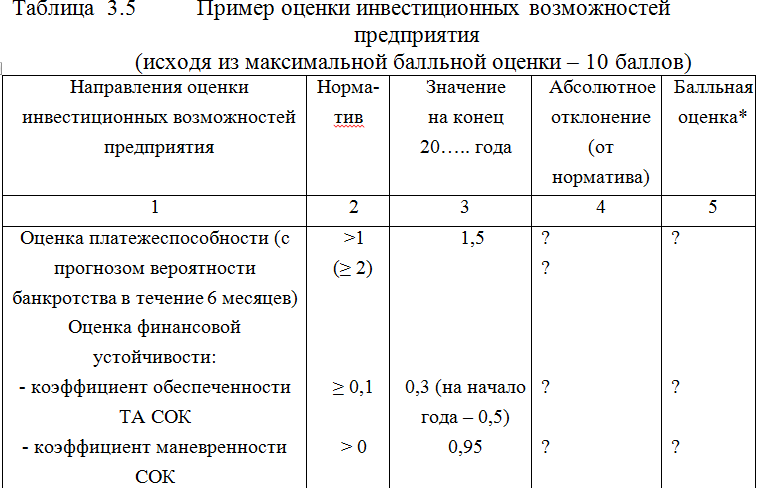 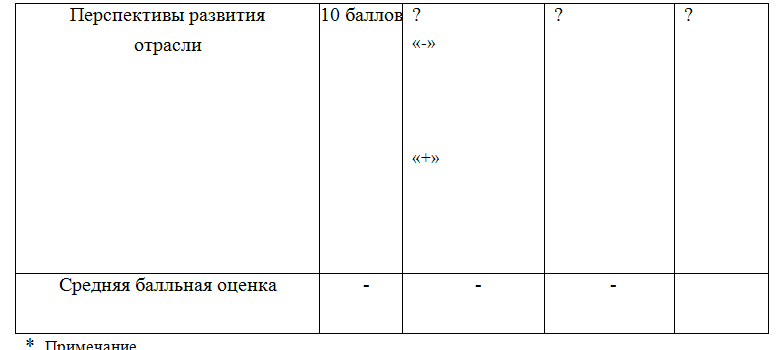 4.Дискуссия по теме 4 «Основные разделы бизнес-плана»Вопросы для дискуссии:Принципы составления бизнес-плана?Особенности структуры бизнес-плана? Резюме бизнес-плана. Сущность и особенности составления?Меморандум конфиденциальности. Сущность и особенности составления?Описание предприятия и отрасли. Сущность и особенности составления?Описание продукции. Сущность и особенности составления?7. План маркетинга. Сущность и особенности составления?8. Инвестиционный план. Сущность и особенности составления?9. Производственный план. Сущность и особенности составления?10. Организационный план. Сущность и особенности составления?11. Финансовый план и показатели эффективности. Сущность и особенности составления?12. Анализ рисков. Сущность и особенности составления?13. Выводы и приложения. Сущность и особенности составления?Индивидуальное задание (ИЗ) по теме: «Специфика и перспективы развития отрасли (рынка).Основные требования к выполнению ИЗ:1. По своему усмотрению выбираете для анализа рынок/отрасль. В случае проблемы с выбором - консультируетесь с преподавателем2. Объем ИЗ - 4-5 стр А4. Оформление как в курсовой работе.3. Обязателен титульный лист и в конце - ссылки на источники.  Содержание, введение и заключения не нужны.Выполнение Индивидуально задания выставляется в качестве результата текущего контроля успеваемостиКейс 1. Ознакомиться с представленным ниже Меморандумом о конфиденциальности бизнес-плана. Сделать вывод о том, отвечает ли представленный ниже Меморандум о конфиденциальности бизнес-плана необходимым требованиям.Меморандум о конфиденциальности (пример)Данные, представленные в бизнес-плане «Разработка…………………..» являются коммерческой тайной. Запрещается распространять содержащуюся в бизнес-плане информацию без согласия автора.Запрещается копировать бизнес-план, а также отдельные его части.Запрещается передавать бизнес-план третьим лицам без согласия автора.В случае отказа от инвестирования в реализацию данного бизнес-плана последний подлежит возврату автору. Кейс 2. Проанализировать привлекательность отрасли из своего индивидуального задания по критериям привлекательности, представленным в таблице ниже.  Досчитать недостающие значения. Сделать выводы об особенностях и перспективах отрасли из своего индивидуального задания.Таблица 4.1      Определение рейтинга привлекательности отрасли Шкала привлекательности:  1 — непривлекательна, 10 — очень привлекательна Для повышения достоверности результатов расчета рейтинга необходимо:использовать только проверенную информацию, касающуюся статистических данных об объемах рынка, темпах роста, прибыльности, влиянии факторов сезонности и цикличности;максимально точно оценить вес критериев привлекательности.Кейс 3. Для анализа конкурентов необходимо проанализировать конкурентов организации на конкретном рынке, ответив на следующие основные вопросы:Какие есть конкурирующие товары и услуги?Кто их поставляет?В каком ассортименте?По какой цене?Кому?Каково качество этих товаров/услуг?Какова репутация и опыт работы конкурентов?Лояльны ли к ним покупатели?Каков размер их бизнеса? (оценка объема продаж)Как конкуренты распределяют свою продукцию?Какие преимущества и недостатки в предложениях конкурентов?По представленной в таблице ниже информации, провести сравнительный анализ конкурентов объекта исследования - ООО «Габэл Инвестмэнт ЛТД».  Сделать выводы о конкурентоспособности ООО «Габэл Инвестмэнт ЛТД» и перспективах ее деятельности на рынке продажи оборудования для кафе и ресторанов.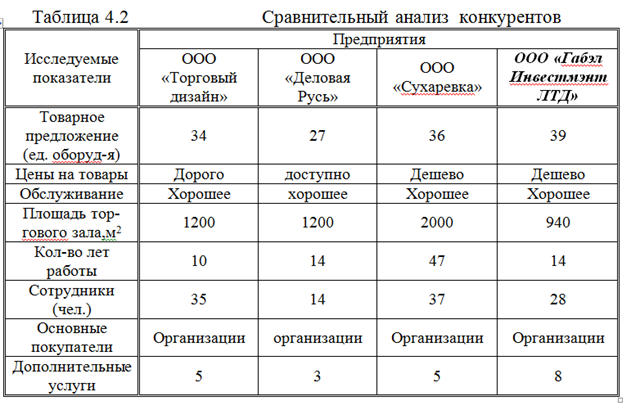 Кейс 4.На основе представленной ниже информации, проанализировать маркетинг-план бизнес-плана по разработке и внедрению коллекции молодежной спортивной одежды, досчитать недостающие показатели и сделать выводы.           *****Пример маркетинг-плана по разработке и внедрению коллекции молодежной спортивной одежды:Для получения прибыли компании необходимо грамотное продвижение нового бренда и новой коллекции. Это необходимо для увеличения спроса на продукцию компании, а так же для закрепления образа нового бренда у  целевой аудитории. В связи с ограниченным финансированием рекламная компания будет производиться не через теле- и радио вещательные каналы, а через участие в выставках и фестивалях моды, размещения рекламных модулей в специальных изданиях посвященных активному спортивному отдыху.  Для создания рекламной концепции необходимо участие специалиста дизайнера/копирайтера. Соответствуя заданному направлению утвержденной концепции необходимо провести фото-сессию с целью создания фотоматериала необходимого для создания рекламных имиджей. Необходим профессиональный фотограф и профессиональные модели, хорошее фотооборудование и программное обеспечение для последующей обработки.Кейс 5.Инвестиционный проект (ИП) предусматривает инвестиционные вложения в размере 150 млн.руб. при ставке дисконтирования 15%. Ожидаемая доходность ИП по годам составляет (в млн.руб.) : 1 год – 20; 2 год – 40; 3 год – 60; 4 год – 60; 5 год – 80. Рассчитать NPV, IRR, PI, PBP проекта и сделать выводы.Сравнить данный проект с ИП2, имеющим следующие характеристики: NPV2 =  8,5 тыс.д.е.;   PI2  = 1,05;    PBP2  =  4,7 года;   IRR2  =  16,5%  и сделать выводы.5.Дискуссия по теме 5 «Автоматизация бизнес-планирования»Вопросы для дискуссии:1. Классификация программного обеспечения (ПО) для проведения бизнес-планирования.2. Универсальное ПО.  Сущность и особенности применения?3. Специальное ПО. Сущность и особенности применения?4. Специализированное ПО.  Сущность и особенности применения?5. Сущность ПО, особенности ПО и условия применения. Сущность и особенности применения?Задание.Проанализировать сущность ПО, особенности ПО и условия применения. Провести  систематизацию ПО для проведения бизнес-планирования. Наименование оценочного средства (контрольно-оценочного мероприятия)Критерии оцениванияШкалы оцениванияШкалы оцениванияШкалы оцениванияНаименование оценочного средства (контрольно-оценочного мероприятия)Критерии оценивания100-балльная системаПятибалльная системаПятибалльная системаУстный опрос Обучающийся в процессе выступления или решения проблемной ситуации продемонстрировал глубокие знания темы, сущности проблемы, были даны логически последовательные, содержательные, полные, правильные и конкретные ответы на все вопросы55Устный опрос Обучающийся  в процессе выступления или решения проблемной ситуации правильно рассуждает и принимает обоснованные верные решения, однако, имеются незначительные неточности или представлен недостаточно полный набор аргументов44Устный опрос Обучающийся ориентируется в материале, но  в рассуждениях не демонстрирует стройную логику ответа, на базовом уровне владеет профессиональной терминологией, частично раскрывает суть проблемы и предлагает общие подходы к ее решении.33Устный опрос Обучающийся слабо ориентируется в материале,  в рассуждениях нет логики, не владеет профессиональной терминологией на базовом уровне либо не раскрывает суть проблемы.22Письменный  экспресс-опрос/компьютерное тестированиеРабота выполнена полностью. Нет ошибок в логических рассуждениях. Возможно наличие одной неточности или описки, не являющиеся следствием незнания или непонимания учебного материала. Обучающийся показал полный объем знаний, умений в освоении пройденных тем и применение их на практике.585%-100%Письменный  экспресс-опрос/компьютерное тестированиеРабота выполнена полностью, но обоснований шагов решения недостаточно. Допущена одна ошибка или два-три недочета.470%-84%Письменный  экспресс-опрос/компьютерное тестированиеДопущены более одной ошибки или более двух-трех недочетов.350%-69%Письменный  экспресс-опрос/компьютерное тестированиеРабота не выполнена либо допущены грубые ошибки. 250% и менее 50%Дискуссия Дан полный, развернутый ответ на поставленный вопрос (вопросы), показана совокупность осознанных знаний об объекте, проявляющаяся в свободном оперировании понятиями, умении выделить существенные и несущественные его признаки, причинно-следственные связи. Обучающийся демонстрирует глубокие и прочные знания материала по заданным вопросам, исчерпывающе и последовательно, грамотно и логически стройно его излагает55Дискуссия Дан полный, развернутый ответ на поставленный вопрос (вопросы), показана совокупность осознанных знаний об объекте, доказательно раскрыты основные положения дисциплины; в ответе прослеживается четкая структура, логическая последовательность, отражающая сущность раскрываемых понятий, теорий, явлений. Обучающийся твердо знает материал по заданным вопросам, грамотно и последовательно его излагает, но допускает несущественные неточности.44Дискуссия Дан полный, но недостаточно последовательный ответ на поставленный вопрос (вопросы), но при этом показано умение выделить существенные признаки и причинно-следственные связи. Ответ логичен и изложен в терминах науки. Обучающийся владеет знаниями только по основному материалу, но не знает отдельных деталей и особенностей, допускает неточности и испытывает затруднения с формулировкой определений.33Дискуссия Дан недостаточно полный и недостаточно развернутый ответ. Логика и последовательность изложения имеют нарушения. Допущены ошибки в раскрытии понятий, употреблении терминов. Обучающийся не способен самостоятельно выделить существенные признаки и причинно-следственные связи. Обучающийся способен конкретизировать обобщенные знания только с помощью преподавателя. Обучающийся обладает фрагментарными знаниями по теме, слабо владеет понятийным аппаратом, нарушает последовательность в изложении материала.22Индивидуальное заданиеРабота выполнена полностью. Нет ошибок в логических рассуждениях. Возможно наличие одной неточности или описки, не являющиеся следствием незнания или непонимания учебного материала. Обучающийся показал полный объем знаний, умений в освоении пройденных тем и применение их на практике.55Работа выполнена полностью, но обоснований шагов решения недостаточно. Допущена одна ошибка или два-три недочета.44Допущены более одной ошибки или более двух-трех недочетов.33Работа не выполнена либо допущены грубые ошибки.22Форма промежуточной аттестацииТиповые контрольные задания и иные материалыдля проведения промежуточной аттестации:Зачет с оценкой:в письменно-устной форме по вопросамДля студентов успевающих на «отлично» более, чем на 50% практических занятий и не имеющих неудовлетворительных оценок на остальных, получивших по результатам текущего контроля успеваемости оценки «отлично» указанная оценка может быть выставлена за зачет, для остальных он проводится  в письменно-устной форме по вопросам.Вопросы для подготовки к зачету1. Основные  формы планирования и виды планов.2. Cущность и особенности бизнес-планирования.3. Основные понятия бизнес-планирования 4. Принципы составления бизнес-плана5. Этапы проектного цикла6. Решения, принимаемые на стадиях прединвестиционной фазы бизнес-планирования7. Формирование инвестиционного замысла (идеи) в бизнес-планировании8. Предпроектное исследование инвестиционных возможностей9. Сущность и основные цели предварительного технико-экономического обоснования  10. Сущность и основные цели технико-экономического обоснования 11. Инвестиционные возможности предприятия. Сущность  и методики анализа.12. Понятия и основные разделы бизнес-плана.13. Резюме бизнес-плана14.  Описание продукции в бизнес-плане15.  Описание предприятия в бизнес-плане16.  Описание отрасли/бизнеса в бизнес-плане17. Анализ конкурентов. Сущность и методики анализа.18. Инвестиционный план в бизнес-плане19. Маркетинг-план в бизнес-планировании.20. Производственный  план в бизнес-плане21. Организационный план в бизнес-плане22. Финансовый план в бизнес-плане23. Анализ рисков бизнес-плана24. Оценка эффективности бизнес-плана25. Особенности организации процесса бизнес-планирования.26.  Автоматизация бизнес-планирования. Сущность и примеры27. Программное обеспечение для бизнес-планированияЗачет с оценкой: компьютерное тестирование и собеседование в онлайн по вопросам (при необходимости)Вариант 1:1.  Охарактеризуйте понятие «стадия инвестиционного проекта»:  1.степень соответствия параметров выбранной альтернативы решения определенной системе характеристик, удовлетворяющая его разработчиков и потребителей и обеспечивающая возможность эффективной реализации. 2. логически завершенный этап, после которого следует принятие решения о дальнейшем развитии проекта. 3. характеристика сложившегося состояния организационно-производственной системы, её подсистем  и внешней среды, которое с точки зрения лица принимающего решения может быть удовлетворительным и неудовлетворительным.4. необходимость ликвидации, уменьшения актуальности или решения проблемы, то есть приближение в будущем действительных параметров объекта к желаемым (прогнозным).2. Какая (какие) из перечисленных ниже стадий не относятся к стадии (стадиям) процесса бизнес-планирования:1. Подготовительная стадия; 2. Анализ рисков; 3. Выбор альтернативы; 4. Реализация бизнес-плана.3. Проект предусматривает инвестиционные вложения в размере 50 тыс.д.е.  Ставка дисконтирования составляет 20%. Ожидаемая доходность проекта по годам (в млн.руб.): 1 год – 20; 2 год – 25; 3 год – 25; 4 год – 30. Рассчитанный чистый дисконтированный доход по проекту будет:1. равен 02. меньше 03. больше 04. больше 20 млн.руб.Вариант 2:1.Какое из перечисленных ниже определений характеризует понятие «презентация бизнес-плана»:1. целенаправленное воздействие лица принимающего решения на объект управления, основанный на анализе, прогнозировании управленческой ситуации, экономическом обосновании и выборе одной из ряда альтернатив в процессе достижения поставленной перед предприятием цели; 2.  умение добиваться поставленных целей, используя труд, интеллект, мотивы поведения других людей;3. краткое изложение основных положений бизнес-плана на переговорах с инвесторами и потенциальными партнерами;4. характеристика сложившегося состояния организационно-производственной системы, её подсистем  и внешней среды, которое с точки зрения лица принимающего решения может быть удовлетворительным и неудовлетворительным.2. Какой из перечисленных ниже элементов относится к ключевым моментам подготовительной стадии бизнес-планирования:1.  продвижение бизнес-плана; 2.  выбор альтернативы;3.  формирование перспективной бизнес-идеи;4.  продвижения бизнес-плана на рынок интеллектуальной собственности. 3 По представленной ниже информации оценить инвестиционные возможности предприятия как:НизкиеСредниеВысокиеНиже среднего Таблица        -           Оценка инвестиционных возможностей предприятия              (исходя из максимальной балльной оценки – 10 баллов)Вариант 3:1. Охарактеризуйте понятие «субъект инвестиций»:1.состав и последовательность процедур, приводящих к решению проблем организации, в комплексе с методами разработки и оптимизации альтернатив.2. циклическая последовательность действий субъекта управления, направленных на разрешение проблем организации и заключающихся в анализе ситуации, генерации альтернатив, принятии управленческого решения и организации его выполнения 3. целенаправленное воздействие лица принимающего решения на объект управления, основанный на анализе, прогнозировании управленческой ситуации, экономическом обосновании и выборе одной из ряда альтернатив в процессе достижения поставленной перед предприятием цели; 4.  предприятие (организация), использующее инвестиции для осуществления предпринимательского проекта.2. Какая (какие) из перечисленных ниже стадий относятся к  стадии процесса бизнес-планирования:1. Подготовительная стадия; 2. Анализ рисков; 3. разработка бизнес-плана; 4. реализация бизнес-плана.3. Из представленного ниже списка выберите основные конкурентные преимущества предприятия для потенциальных покупателей:Уникальные свойстваБолее высокая цена по сравнению с конкурентамиНовые технологии или способы примененияБолее высокая совместимость с существующими продуктами.Какие из перечисленных ниже элементов относятся к этапам аудита бизнес-плана.     1.оценку руководящей команды компании-заявителя;    2.анализ рисков бизнес-плана;3.выявление особенностей проекта; 4. общий анализ бизнес-плана.5. Проект предусматривает инвестиционные вложения в размере 60 тыс.д.е.  Ставка дисконтирования составляет 20%. Ожидаемая доходность проекта по годам (в тыс.д.е.): 1 год – 20; 2 год – 25; 3 год – 25; 4 год – 30. Рассчитанный индекс доходности по проекту будет:1. равен 12. меньше 13. больше 14. больше 0И другиеФорма промежуточной аттестацииКритерии оцениванияШкалы оцениванияШкалы оцениванияШкалы оцениванияНаименование оценочного средстваКритерии оценивания100-балльная системаПятибалльная системаПятибалльная системаЗачет с оценкойв письменно-устной форме по вопросам/ компьютерное тестирование (собеседование в онлайн в дополнение к компьютерному тестированию)Обучающийся:демонстрирует знания отличающиеся глубиной и содержательностью, дает полный исчерпывающий ответ, как на основные вопросы, так и на дополнительные;свободно владеет научными понятиями, ведет диалог и вступает в научную дискуссию;способен к интеграции знаний по определенной теме, структурированию ответа, к анализу положений существующих теорий, научных школ, направлений по вопросу;логично и доказательно раскрывает проблему, предложенную в вопросе;свободно выполняет практические задания повышенной сложности, демонстрирует системную работу с основной и дополнительной литературой.Ответ не содержит фактических ошибок и характеризуется глубиной, полнотой, уверенностью суждений, иллюстрируется примерами, в том числе из собственной практики.585%-100%Зачет с оценкойв письменно-устной форме по вопросам/ компьютерное тестирование (собеседование в онлайн в дополнение к компьютерному тестированию)Обучающийся:показывает достаточное знание учебного материала, но допускает несущественные фактические ошибки, которые способен исправить самостоятельно, благодаря наводящему вопросу;недостаточно логично построено изложение вопроса;успешно отвечает на дополнительные вопросы средней сложности,демонстрирует, в целом, системный подход к решению практических задач, к самостоятельному пополнению и обновлению знаний в ходе учебной работы. В ответе раскрыто, в основном, содержание вопросов, имеются несущественные неточности при ответе на дополнительные вопросы.470%-84%Зачет с оценкойв письменно-устной форме по вопросам/ компьютерное тестирование (собеседование в онлайн в дополнение к компьютерному тестированию)Обучающийся:показывает знания базового материала, которые отличаются поверхностностью, допускает фактические грубые ошибки;не может в полном объеме обосновать закономерности и принципы, объяснить факты, представления о межпредметных связях слабые;знаком с основной литературой, рекомендованной программой, допускает погрешности и ошибки при теоретических ответах и в ходе практической работы.Содержание вопроса раскрыто на базовом уровне, имеются неточности при ответе на основные и дополнительные вопросы, ответ носит репродуктивный характер. 350%-69%Зачет с оценкойв письменно-устной форме по вопросам/ компьютерное тестирование (собеседование в онлайн в дополнение к компьютерному тестированию)Обучающийся, обнаруживает существенные пробелы в знаниях основного учебного материала, допускает принципиальные ошибки в выполнении заданий. На часть дополнительных вопросов по содержанию зачета затрудняется дать ответ или не дает верных ответов.250% и менее 50%Форма контроля100-балльная система Пятибалльная системаТекущий контроль:  - устный опрос; 2 – 5 - письменный экспресс-опрос / компьютерное тестирование2 – 5  - дискуссия 2 – 5  - индивидуальное задание2 – 5Промежуточная аттестация (зачет с оценкой)ОтличнохорошоудовлетворительнонеудовлетворительноИтого за семестр (дисциплину)зачёт с оценкойОтличнохорошоудовлетворительнонеудовлетворительноНаименование учебных аудиторий, лабораторий, мастерских, библиотек, спортзалов, помещений для хранения и профилактического обслуживания учебного оборудования и т.п.Оснащенность учебных аудиторий, лабораторий, мастерских, библиотек, спортивных залов, помещений для хранения и профилактического обслуживания учебного оборудования и т.п.119071, г. Москва, ул. Малая Калужская, дом 1, строение 1119071, г. Москва, ул. Малая Калужская, дом 1, строение 1аудитории для проведения занятий лекционного типакомплект учебной мебели, технические средства обучения, служащие для представления учебной информации большой аудитории: ноутбук;проектор,аудитории для проведения занятий семинарского типа, групповых и индивидуальных консультаций, текущего контроля и промежуточной аттестациикомплект учебной мебели, технические средства обучения, служащие для представления учебной информации большой аудитории: ноутбук,проекторПомещения для самостоятельной работы обучающихсяОснащенность помещений для самостоятельной работы обучающихсячитальный зал библиотеки:компьютерная техника;
подключение к сети «Интернет»Необходимое оборудованиеПараметрыТехнические требованияПерсональный компьютер/ ноутбук/планшет,камера,микрофон, динамики, доступ в сеть ИнтернетВеб-браузерВерсия программного обеспечения не ниже: Chrome 72, Opera 59, Firefox 66, Edge 79, Яндекс.Браузер 19.3Персональный компьютер/ ноутбук/планшет,камера,микрофон, динамики, доступ в сеть ИнтернетОперационная системаВерсия программного обеспечения не ниже: Windows 7, macOS 10.12 «Sierra», LinuxПерсональный компьютер/ ноутбук/планшет,камера,микрофон, динамики, доступ в сеть ИнтернетВеб-камера640х480, 15 кадров/сПерсональный компьютер/ ноутбук/планшет,камера,микрофон, динамики, доступ в сеть ИнтернетМикрофонЛюбойПерсональный компьютер/ ноутбук/планшет,камера,микрофон, динамики, доступ в сеть ИнтернетДинамики (колонки или наушники)ЛюбыеПерсональный компьютер/ ноутбук/планшет,камера,микрофон, динамики, доступ в сеть ИнтернетСеть (интернет)Постоянная скорость не менее 192 кБит/с№ п/пАвтор(ы)Наименование изданияВид издания (учебник, УП, МП и др.)ИздательствоГодизданияАдрес сайта ЭБСили электронного ресурса (заполняется для изданий в электронном виде)Количество экземпляров в библиотеке Университета10.1 Основная литература, в том числе электронные издания10.1 Основная литература, в том числе электронные издания10.1 Основная литература, в том числе электронные издания10.1 Основная литература, в том числе электронные издания10.1 Основная литература, в том числе электронные издания10.1 Основная литература, в том числе электронные издания10.1 Основная литература, в том числе электронные издания10.1 Основная литература, в том числе электронные издания1Баринов В.А.Бизнес-планированиеУчебное пособиеМ.: ИД ФОРУМ, НИЦ ИНФРА-М2022https://znanium.com/catalog/document?id=386057-2Волков А.В., Марченко А.А.Бизнес-планированиеУчебное пособиеМ.: РИОР2022https://znanium.com/catalog/document?id=399354-10.2 Дополнительная литература, в том числе электронные издания 10.2 Дополнительная литература, в том числе электронные издания 10.2 Дополнительная литература, в том числе электронные издания 10.2 Дополнительная литература, в том числе электронные издания 10.2 Дополнительная литература, в том числе электронные издания 10.2 Дополнительная литература, в том числе электронные издания 10.2 Дополнительная литература, в том числе электронные издания 10.2 Дополнительная литература, в том числе электронные издания 1Болдырева Бизнес-планированиеУчебное пособиеМ.: ФЛИНТА2021https://znanium.com/catalog/document?id=374727-2Романова М.В.Бизнес-планированиеУчебное пособиеМ.: ИД ФОРУМ2021https://znanium.com/catalog/document?id=376319-3Черняк В.З., Эриашвили Н.Д., Ахвледиани Ю.Т., Барикаев Е.Н.,Артемьев Н.В., Криворотов В.В., Калина А.В., Мезенцева О.В.Бизнес-планированиеУчебное пособиеМ.: ЮНИТИ-ДАНА2017https://znanium.com/catalog/document?id=341250-10.3 Методические материалы (указания, рекомендации по освоению дисциплины  авторов РГУ им. А. Н. Косыгина)10.3 Методические материалы (указания, рекомендации по освоению дисциплины  авторов РГУ им. А. Н. Косыгина)10.3 Методические материалы (указания, рекомендации по освоению дисциплины  авторов РГУ им. А. Н. Косыгина)10.3 Методические материалы (указания, рекомендации по освоению дисциплины  авторов РГУ им. А. Н. Косыгина)10.3 Методические материалы (указания, рекомендации по освоению дисциплины  авторов РГУ им. А. Н. Косыгина)10.3 Методические материалы (указания, рекомендации по освоению дисциплины  авторов РГУ им. А. Н. Косыгина)10.3 Методические материалы (указания, рекомендации по освоению дисциплины  авторов РГУ им. А. Н. Косыгина)10.3 Методические материалы (указания, рекомендации по освоению дисциплины  авторов РГУ им. А. Н. Косыгина)1.Афанасьева А.И., Нефедова Л.В.,   Страчкова Е.Г.Бизнес-планированиеМетодические указания к практическим занятиям и для самостоятель-ной работыМ. : МГУДТ2015локальная сеть университета52.Страчкова Е.Г., Феоктистова Т.В.Бизнес-планированиеУчебное пособиеМ.: ФГБОУ ВО «РГУ им. А.Н. Косыгина»2020локальная сеть университета5№ ппЭлектронные учебные издания, электронные образовательные ресурсы«Znanium.com» научно-издательского центра «Инфра-М»http://znanium.com/ Электронные издания «РГУ им. А.Н. Косыгина» на платформе ЭБС «Znanium.com» http://znanium.com/Профессиональные базы данных, информационные справочные системы-№п/пПрограммное обеспечениеРеквизиты подтверждающего документа/ Свободно распространяемоеWindows 10 Pro, MS Office 2019 контракт № 18-ЭА-44-19 от 20.05.2019№ ппгод обновления РПДхарактер изменений/обновлений с указанием разделаномер протокола и дата заседания кафедры